Расписание спортивных и групповых занятий спортивного клубаМБОУ Изминской СОШ на 2014 – 2015 учебный годДевиз спортивного клуба « Яшьлек»:«Бороться и искать! Найти и не сдаваться!»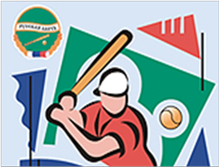 Эмблема спортивного клуба «Яшьлек» УставШкольного спортивного клуба"Яшьлек"1. Общие положения1.1. Школьный спортивный клуб "Яшьлек",  в   дальнейшем   именуемое "ШСК",  создан в МБОУ «Изминская СОШ» в сентябре 2011 года, согласно,  приказа управления образованием местной администрации Сабинского муниципального района                            «О методических рекомендациях по созданию и организации деятельности школьных спортивных клубов».1.2. ШСК является  общественной организацией, создана на добровольных началах по инициативе учащихся, учителей и родителей. Работа ШСК строится в соответствии с уставом ШСК, принципами государственной системы физического воспитания при широкой инициативе общественности.1.3. ШСК,  выполняя  свои  уставные  задачи,  действует  на основе Конституции Российской Федерации, Федерального  закона  "Об  общественных объединениях", Гражданского кодекса Российской Федерации, Закона РФ “Об образовании", Закона РФ “О физической культуре и спорте в Российской Федерации”, настоящего устава, руководствуется  общепризнанными  международными  принципами, нормами   и стандартами.1.4. ШСК может  иметь  символику, название, эмблему, флаги, вымпелы, единую спортивную форму и иные знаки отличия.1.5.  ШСК осуществляет свою работу на основе демократии, гласности, инициативы и самодеятельности своих членов, выборности руководящих органов и их отчетности перед коллективом.1.6.  Местонахождение руководящего органа (Совета ШСК): кабинет физической культуры.1.7. ШСК не является юридическим лицом и не может от своего имени приобретать и осуществлять имущественные и неимущественные права, нести обязанности и ответственность, быть истцом и ответчиком в суде, иметь самостоятельный финансовый баланс.2. Цели и задачи ШСК2.1. Основной целью ШСК является организация и совершенствование спортивно-массовой работы в школе, пропаганда здорового образа жизни, укрепление здоровья обучающихся, повышение их работоспособности, повышение спортивного мастерства членов ШСК.2.2. Достижение указанной цели осуществляется посредством решения следующих стоящих перед ШСК задач:Ø создание условий для развития массовых и индивидуальных форм физкультурно-оздоровительной и спортивной работы в школе; Ø организация различных форм спортивной жизни среди обучающихся школы;Ø привлечение обучающихся школы к объединению на основе общности интересов  в команды по различным видам спорта;Ø воспитание у обучающихся школы  устойчивого интереса к  систематическим занятиям физической культурой, спортом, туризмом, к здоровому образу жизни.2.3. Для достижения указанной цели ШСК осуществляет следующие виды деятельности:Ø создание сети физкультурного актива во всех классах школы;Ø содействие открытию спортивных секций;Ø агитационная работа в области физкультуры и спорта, информирование обучающихся о развитии спортивного движения;Ø проведение спортивно-массовых мероприятий, соревнований среди обучающихся школы и с воспитанниками других клубов;Ø создание и подготовка команд воспитанников ШСК по различным видам спорта, для участия в соревнованиях различного уровня;Ø внедрение физической культуры в быт обучающихся, проведение спортивно-массовой и оздоровительной работы в школе;Ø организация активного спортивно-оздоровительного отдыха обучающихся . Помимо перечисленных видов деятельности ШСК может осуществлять иную, не противоречащую уставу, деятельность.2.4. В своей деятельности ШСК активно взаимодействует с профсоюзной организацией школы, а также с иными общественными организациями, молодежными объединениями, активно участвует в спортивной жизни района.2.5. ШСК может иметь свою символику, название, эмблему, единую спортивную форму и иные знаки отличия.3. Права ШСК3.1. ШСК  имеет  право  в   порядке,   предусмотренном   действующим законодательством:Ø свободно распространять информацию о своей деятельности;Ø участвовать в выработке решений  органов управления школой;Ø проводить собрания, митинги, шествия;Ø представлять и защищать свои права, законные интересы своих членов и участников в органах государственной власти, органах местного самоуправления и общественных объединениях;осуществлять иные полномочия, предусмотренные законами об общественных объединениях;Ø выступать с инициативами по вопросам, имеющим отношение к реализации своих уставных целей, вносить предложения в органы государственной власти и органы местного самоуправления, органы управления школой и организации, занимающиеся  развитием спорта;поддерживать прямые  контакты и связи  с другими  спортивными организациями и клубами;3.2. ШСК может осуществлять иные права, предусмотренные  действующим законодательством РФ, и соответствующие уставным целям и задачам ШСК.4. Обязанности ШСК4.1. ШСК обязан:Ø соблюдать законодательство Российской Федерации, общепризнанные принципы и  нормы, касающиеся сферы своей деятельности, а также нормы, предусмотренные  настоящим   уставом и иными учредительными документами;Ø ежегодно информировать общественность  о своей деятельности.5. Участники ШСК, их права и обязанности5.1. Членами ШСК  могут  быть физические лица,  достигшие  возраста 8  лет.       Юридические лица могут быть участниками ШСК.5.2. Прием в члены ШСК производится решением Совета ШСК на основании личных заявлений лиц, желающих стать членами ШСК.5.3. Исключение из членов ШСК производится решением Совета ШСК за неоднократное нарушение членом ШСК обязанностей, предусмотренных настоящим уставом.5.4. Члены ШСК имеют право:Ø бесплатно пользоваться спортивным инвентарем, оборудованием и сооружениями, а также методическими пособиями,Ø получать консультации и преподавателей ШСК,Ø избирать и быть избранными в Совет ШСК,Ø систематически проходить медицинское обследование,Ø вносить предложения по совершенствованию работы ШСК,Ø принимать участие в общих собраниях;Ø избирать и быть избранным  в  руководящие  и  контрольно-ревизионный органы ШСК; Ø получать информацию о планируемых ШСК мероприятиях;Ø участвовать во всех мероприятиях, проводимых ШСК5.5. Члены ШСК обязаны:Ø соблюдать Устав ШСК,Ø выполнять решения руководящих органов ШСК;Ø активно участвовать в работе органов, в которые они избраны.Ø соблюдать правила техники безопасности при проведении занятий,  установленный порядок работы ШСК,Ø бережно относиться к спортивному инвентарю, оборудованию, сооружениям и иному имуществу,Ø показывать личный пример здорового образа жизни.6. Руководящие органы6.1. Общее собраниеВысшим  руководящим  органом  ШСК   является   общее   собрание участников, созываемое Советом ШСК не реже одного раза в год.Внеочередное общее собрание может  быть  созвано  по   требованию не менее чем одной трети участников ШСК.Инициаторы проведения общего  собрания обязаны известить  об  этом собрании всех участников ШСК.Общее собрание правомочно:если в  его  работе  принимают  участие  более  половины  участников ШСК, направивших в Совет ШСК  уведомление  согласно  настоящему уставу;если количество присутствующих на собрании  участников  меньше при условии, что  имеются  документы,  подтверждающие  приглашение  на  общее собрание  всех  участников  ШСК,  направивших   в  Совет  ШСК уведомление согласно настоящему уставу.Все  решения принимаются  простым большинством  голосов от числа присутствующих на общем собрании участников.К исключительной компетенции общего собрания относятся:реорганизация и ликвидация ШСК;утверждение устава, внесение изменений и дополнений в устав;выбор членов Совета ШСК;утверждение ежегодного отчета Совета ШСК;избрание контрольно-ревизионной комиссии.6.2. Совет ШСК, Председатель Совета ШСКПостоянно действующим руководящим органом  ШСК  является  Совет ШСК, избираемый общим собранием  на  3  года  и  подотчетный  общему собранию участников.Число членов совета не может быть менее трех человек.  Члены Совета ШСК из своего состава выбирают председателя совета на  срок действия полномочий совета.Совет  ШСК  осуществляет   права   и   исполняет   обязанности от имени ШСК.Совет ШСК решает все вопросы, связанные с деятельностью ШСК,  кроме тех, что отнесены к исключительной компетенции общего собрания.Содействует реализации инициатив воспитанников во внеучебной деятельности: изучает интересы и потребности школьников в сфере внеучебной деятельности, создает условия для их реализации, привлекает воспитанников к организации воспитательной и спортивной работы в школе;В ходе своей деятельности содействует разрешению конфликтных вопросов: участвует в решении проблем школы, согласовании интересов воспитанников, педагогов и родителей, организует работу по защите прав воспитанников, укреплению дисциплины и порядка;Информирует воспитанников о деятельности окружной и городской системы самоуправления, содействует организации спортивных программ и проектов как на территории школы  и вне ее.Все решения принимаются простым большинством голосов от общего числа членов Совета ШСК.Председатель Совета ШСК выполняет организационно-распорядительные функции, непосредственно  представляет Движение   в   органах   государственной   власти,   органах местного самоуправления, организациях и общественных объединениях.Председатель организует подготовку и проведение заседаний Совета ШСК.7.  Порядок внесения дополнений и изменений в устав7.1. Изменения и дополнения в устав вносят  по  решению  общего  собрания участников.7.2.  Изменения и дополнения в уставе  ШСК приобретают  силу с момента принятие решения о внесении изменений и дополнений в  устав на общем собрании  участников ШСК..8. Реорганизация и ликвидация ШСК8.1. Реорганизацию   ШСК   (слияние,   присоединение,    разделение, выделение или ликвидацию) осуществляют по решению общего собрания.8.2. Ликвидируют ШСК по решению общего собрания либо по решению суда в порядке, установленном законодательством.8.3. Имущество,  оставшееся  в  результате  ликвидации  Движения,   после удовлетворения требований кредиторов  направляют  на  цели,  определяемые решением общего собрания о ликвидации Движения, а  в  спорных   случаях -решением суда.8.4.  Все  дела  ликвидированного  ШСК   (учредительные   документы, протоколы, приказы и т.п.) передают по описи в архив.Утверждаю:Директор МБОУ «Изминская СОШ»_____________Шаймарданов А.Н. «    »_______________2014гСостав совета школьного 
спортивного клуба «Яшьлек»
МБОУ «Изминская СОШ» с.ИзмаГалиев А.Г. - Учитель физкультуры -   Председатель клубаВафин А.В. - Заместитель председателя клубаАсатова Р.М - Зам. директора по воспитательной работе -      Секретарь клуба Галиев А.Г. - от родительского комитета  -  Член клубаЗарипова Айзиля - Ученик 9 класса  -  Член клубаШарипов Динар - Ученик 10 класса -  Член клубаФИЗОРГИ КЛАССОВ       1 класс -        2 класс -       3 класс - Сафин Азат       4 класс - Юсупзянов Рамзиль       5 класс – Галиев Салават6 класс - Гарифуллин Айнур7 класс - Арстамбеков Аяз8 класс - Сафиуллин Инзиль9 класс - Зарипова Айзиля10 класс – Шарипов Динар11 класс – Мифтахов АзатУтверждаю:Директор МБОУ «Изминская СОШ»_____________Шаймарданов А.Н. «   »___________2014гКадровый состав спортивного клуба:Директор Изминской СОШ:                   Шаймарданов А.Н.Утверждаю:Директор МБОУ «Изминская СОШ»____________Шаймарданов А.Н. «   »____________2014гМатериально техническая база спортивного зала:Учитель физической культуры:                    Галиев А.Г.Директор Изминской школы:                         Шаймарданов А.Н.Клуб за время существования в 2013-2014 учебном году участвовал в следующих соревнованиях:ОТЧЕТ о проведенных мероприятиях ШСК «Яшьлек» за март-август  2014 года   Все мероприятия проводились согласно утвержденному плану ШСК «Яшьлек» на 2013-2014 год.   В апреле проводился праздник, посвященный «Дню Здоровья»  в котором принимали участие команды учеников нашей школы и МБОУ «Изминской СОШ». Команда МБОУ «Изминской СОШ» заняла 1 место, а наша команда 2 место.    Наши достижения:-  в районных соревнованиях по мини-футболу в зачет летней Спартакиады школьников -  2 место;-  в районных соревнованиях по легкой атлетике – 3 место;- 1 место по мини-футболу;- 1 место по легкой атлетике на дистанции 400м (Бобков Виталий);- 1 место по легкой атлетике на дистанции 1500м (Бобков Виталий);- 1 место по прыжкам в длину (Бобков Виталий);- 3 место в армспорте (Бобков Виталий).А также наш лучший спортсмен школыРамазанова Э.Х. награжден грамотами:- 1 место в районных соревнованиях по легкой атлетике в зачет летней Спартакиады школьников на дистанции 200м;- 3 место в конкурсе «Многоскоки через коня» в ХIII районном оборонно-спортивном турнире «Орлята России – 2012»;-2 место в легкоатлетических соревнованиях «Кросс Победы» на дистанции 2000м.                          Руководитель ШСК «Яшьлек»             А.Г.ГалиевПротокол№1 от «3» снтябрь 2014 годаобщего собрания представителей (физоргов)МБОУ «Изминской СОШ"Присутствовало 15 человек1. Открытие спортивного клуба в школе Слушали: - выступление Галиева А.Г. о необходимости переизбрании членов клуба, и изменение название ШСК. - Отчет о проведении мероприятий, проводимых ШСК «Яшьлек» за март - август 2014  года2.  Выборы состава спортивного клуба.Слушали:Выступление Галиева А.Г. о выборе кандидатов в состав спортивного клубапофамильно:1. Галиев А.Г. председатель2. Вафин А.В. заместитель  председателя3. Асатова Р.М. секретарьЗарипова Айзиля - Ученик 9 класса  -  Член клубаШарипов Динар - Ученик 10 класса -  Член клуба6. Галиев А.Г. - от родительского комитета  -  Член клубаПринятие решения голосованием:За 15Против -Воздержались -Данные кандидатуры избрать в члены совета клуба.3. Разное.Слушали:Предложение Галиева А.Г. Оставить название ШСК  «Яшьлек»Постановили:Утвердить название школьного клуба «Яшьлек».Председатель собрания                     Галиев А.Г.Секретарь:                                Асатова Р.М.Протокол№1 от «  »            2012годаобщего собрания представителей (физоргов)МБОУ «Изминской СОШ"    Присутствовало 13 человек1. Отчет о проведении мероприятий, проводимых ШСК «Яшьлек» за март - август 2012  годаСлушали:выступление Галиева А.Г., который зачитывал отчет о проведении мероприятий, проводимых ШСК «Яшьлек» за март-август  2012 годаПостановили:Утвердить отчет о проведении мероприятий, проводимых ШСК «Яшьлек» за март-август  2012 года.Председатель собрания:           А.Г.ГалиевСекретарь собрания:            Э.Х.РамазановаПротокол№ 6 от «___» _____________ 2012 годаобщего собрания представителей (физоргов)МОУ «Изминский СОШ"Присутствовало 14 человек1. Отчет о проведении мероприятий, проводимых ШСК «Яшьлек» за январь - март 2012  годаСлушали:выступление А.Г.Галиев, который зачитывал отчет о проведении мероприятий, проводимых ШСК «Яшьлек» за январь-март 2012 годаПостановили:Утвердить отчет о проведении мероприятий, проводимых ШСК «Яшьлек» за январь-март  2012 года.Председатель собрания                   А.Г.ГалиевСекретарь                               Рамазанова Э.Х.Протокол№___от «___» _____________ 2012 годаобщего собрания представителей (физоргов)МБОУ «Изминский СОШ"Присутствовало 12 человек1. Внесение изменений в устав и положение  спортивного клуба Слушали:выступление А.Г.Галиев о том, что в связи со сменой наименования школы внести изменения в устав и положения КлубаПостановили:Внести изменения в устав и положение клубаПредседатель собрания                        А.Г.ГалиевСекретарь                                    Рамазанова Э.Х.Протокол№___4___ от «___» _____________ 201   годаобщего собрания представителей (физоргов)МБОУ «Изминский СОШ"Присутствовало 13 человек1. Отчет о проведении мероприятий, проводимых ШСК «Яшьлек» за сентябрь – декабрь 2012 годаСлушали:выступление А.Г.Галиев, который зачитывал отчет о проведении мероприятий, проводимых ШСК «Яшьлек» за сентябрь-декабрь 2012 годаПостановили:Утвердить отчет о проведении мероприятий, проводимых ШСК «Яшьлек» за сентябрь – декабрь 2012 года.Председатель собрания                       А.Г.ГалиевСекретарь                                   Рамазанова Э.Х.Протокол№___ от «___» _____________ 2012 годаобщего собрания представителей (физоргов)МОУ «Изминский СОШ"Присутствовало____11______ человек1. План проведения мероприятий, проводимых ШСК «Яшьлек» на 2011-2012 г. Слушали:выступление А.Г.Галиев о Плане проведения мероприятий, проводимых ШСК «Яшьлек» на 2012-2013 гПостановили:Утвердить План проведения мероприятий, проводимых ШСК «Яшьлек» на 2012-2013 г.Председатель собрания:                      А.Г.ГалиевСекретарь:                                  Рамазанова Э.Х.Протокол№___ от «___» _____________ 2012 годаобщего собрания представителей (физоргов)МОУ «Изминский СОШ"Присутствовало 14 человек1. Девиз, эмблема, гимн  ШСК «Яшьлек» Слушали:выступление А.Г.Галиев о девизе, эмблеме, гимне  школьного спортивного     клуба.Постановили:Утвердить девиз, эмблему, гимн спортивного клуба Председатель собрания:                      А.Г.ГалиевСекретарь:                                  Рамазанова Э.Х.   Все мероприятия проводились согласно утвержденному плану ШСК «Яшьлек» на 2012-2013 год.Отчето деятельности Школьного спортивного клуба «Яшьлек»за 2012 - 2013 год1. Организационная работа   Для организации и координации работы по развитию физкультуры и спорта и пропаганде здорового образа жизни в школе функционирует ШСК «Яшьлек».   Клуб является структурным подразделением МБОУ «Изминский СОШ». Общая численность в школе составляет 120 человек. Воспитанниками клуба являются 65 обучающихся школы, а также их родители и педагоги.   Исполняет обязанности руководителя клуба преподаватель  по физической культуре, назначенный приказом директора от 29.03.2012г.Клуб работает по 2-м направлениям: спортивно - оздоровительное и социально-общественное. В рамках спортивно-оздоровительного направления  функционируют спортивные секции (бадминтон, шахматы, национальная борьба, бальные танцы, подвижные игры, горнолыжный и лыжный спорт), осуществляется соревновательная деятельность, проводятся спортивно-массовые мероприятия. Работа по развитию физкультуры и спорта и пропаганде здорового образа жизни в школе осуществляется согласно положению о ШСК «Яшьлек»     С целью активизации спортивно-массовой работы среди учащихся ежегодно проводится ряд комплексных мероприятий среди  классов: 5. Организация физкультурно-массовой и спортивной работы   В школе ежегодно формируется календарный план спортивно-массовых мероприятий, который утверждается директором школы. В течение 2012 – 2013учебного  года в школе проведено 10 спортивных мероприятий, из них 7 спортивно-массовых. В соревнованиях приняли участие более 100 человек.   На хорошем уровне и с большой массовостью прошло следующие мероприятие: 1 этап Спортивно-оздоровительного фестиваля «Президентские состязания, в котором приняли участие практически все обучающиеся, а так же их классные руководители.   В течение года команды школы приняли участие в 5 республиканских , 20 районных   соревнованиях и добились определенных успехов.Результаты соревнований и конкурсов (мероприятий на 2012 – 2013 учебный год    В течение летних каникул силами сотрудников ШСК, благодаря выполнены следующие работы на спортивной площадке (разметка беговых дорожек, полосы препятствий и песок в легкоатлетический сектор). 7. Пропаганда физической культуры и спорта    Члены ШСК ежегодно принимают активное участие во Всероссийской акции «Я выбираю спорт как альтернативу пагубным привычкам». Также участники Акции проявили себя в конкурсах литературных работ, брошюр, рисунков и т.д. Лучшие работы отправлены на рассмотрение в Отдел образования района для дальнейшего участия в Акции.   Также пропаганда физкультуры и спорта отражена на спортивном стенде, который освещает принципы ШСЛ учащихся, Олимпийское движение, достижения учащихся в соревнованиях различного уровня.Существует ряд проблемных вопросов: Для нормальной организации физкультурно – оздоровительной и спортивной работы остро не хватает спортсооружений и инвентаря. При трехчасовой программе по физической культуре загруженность единственного спортивного зала составляет 100%  с 8.00 до 16.00 часов. На организацию спортивных секций остается по 1.5-2 часа в день.  № п/пНаименование кружковРуководительКол – во часовДни неделиДни неделиДни неделиДни неделиДни неделиДни неделиДни недели№ п/пНаименование кружковРуководительКол – во часовПн.Вт.Ср.Чт.Пт.Сб.Вс.1.БадминтонВафин А.В.(9-11 классы)1ч.40 мин.13.50-15.3013.50-15.302ШахматыНабиев М.Ш.(2 – 5 классы)45 мин.3Национальная борьбаГаиев А.Г.(2 - 11 классы)2ч.17.00-19.0017.00-19.0017.00-19.0017.00-19.004Спортивные игры (ОФП)Гаиев А.Г.(5 - 11 классы)1ч.40мин.13.50-15.3013.50-15.305ХареографияДавлетшина Р.(6 - 11 классы)2ч.13.50-15.3512.55-15.3512.55-13.406Лыжная подготовкаВафин А.В.    (5-6 классы)1ч.40 мин.Утверждаю:Директор МБОУ «Изминская СОШ»_____________ШаймардановА.Н. «   »_______________2014г Положение о школьном спортивном клубе «Яшьлек»МБОУ Изминская СОШ Сабинского муниципального района РТ1. Общие положенияШкольный спортивный клуб – общественная организация учителей и учащихся, способствующая развитию физической культуры, спорта и туризма в школе.Школьный спортивный клуб создается с целью организации и проведения спортивно-массовой работы в образовательном учреждении во внеурочное время.         Общее руководство клубом осуществляется Советом клуба. Состав Совета клуба утверждается приказом директора образовательного учреждения.Школьный спортивный клуб должен иметь название, свой флаг, эмблему и спортивную форму.2. Задачи спортивного клуба         Задачами спортивного клуба являются:- активизация физкультурно-спортивной  работы и участие всех учащихся в спортивной жизни школы;- укрепление здоровья и физического совершенствования учащихся общеобразовательных школ на основе систематически организованных обязательных внеклассных спортивно-оздоровительных занятий всех детей;- закрепление и совершенствование умений и навыков учащихся полученных на уроках физической культуры, формирование жизненно необходимых физических качеств;- воспитание у школьников общественной активности и трудолюбия, творчества и организаторских способностей; - привлечение к спортивно-массовой работе в клубе известных спортсменов, ветеранов спорта, родителей учащихся школы;  - профилактика асоциальных проявлений в детской и подростковой среде, выработка потребности в здоровом образе жизни.3. Функции клубаОсновными функциями школьного спортивного клуба являются:- обеспечение систематического проведения, не менее 2-3 раз в неделю, внеклассных физкультурно-спортивных мероприятий с учащимися;- организация постоянно действующих спортивных секций и групп общей физической подготовки для учащихся;- проведение внутришкольных соревнований, товарищеских спортивных встреч между классами и другими школами;-  организация участия в соревнованиях, проводимых органами управления образования;- проведение спортивных праздников, показательных выступлений ведущих спортсменов школы, района, города;- проведение широкой пропаганды физической культуры и спорта в школе;- расширение и укрепление материально-технической базы школы (оборудование школьных спортивных сооружений и уход за ними, ремонт спортивного инвентаря);- формирование сборных команд образовательного учреждения для участия в соревнованиях более высокого ранга (городские, районные и краевые соревнования).4. Организация работы спортивного клуба школы Общее руководство деятельностью спортивного клуба школы осуществляет заместитель директора образовательного учреждения.Непосредственное организационное и методическое руководство осуществляет председатель Совета спортивного клуба, назначаемый директором школы. Руководство работой в классах  осуществляют физкультурные организаторы, избираемые на учебный год.Спортивный клуб ежегодно на своем собрании избирает Совет из 5-9 человек (заместитель председателя, секретарь, председатель коллегии судей и члены Совета), который непосредственно руководит его работой. Между членами Совета распределяются обязанности по руководству комиссиями: спортивно-массовой работы, организационно-методической работы, пропаганде физической культуры и спорта, подготовке общественных инструкторов и судей, хозяйственной, шефской и др.Совет клуба отчитывается один раз в году перед конференцией представителей классов о проделанной работе.5. Права Совета спортивного клуба Совет имеет право:- принимать учащихся в состав клуба и исключать из него;- участвовать в распределении денежных средств выделенных для развития физкультуры и спорта в школе;- представлять списки активистов, физкультурников и спортсменов для поощрения и награждения дирекцией школы и вышестоящими физкультурными организациями;- заносить в Книгу почета образовательного учреждения фамилии лучших активистов, физкультурников и спортсменов;  - выбирать делегатов на районную и городскую конференцию;6. Обязанности членов спортивного клуба школы Член спортивного клуба школы обязан:- посещать спортивные секции по избранному виду спорта;- принимать активное участие в спортивных и физкультурно-оздоровительных мероприятиях школы;- соблюдать рекомендации школьного врача по вопросам самоконтроля и соблюдения правил личной гигиены;- ежегодно сдавать нормативы по физической культуре;- способствовать укреплению материально-спортивной базы школы;Член спортивного клуба имеет право совмещать посещение секций по различным видам спорта в случае успешной учебы в школе.7. Учет и отчетность В спортивном клубе школы ведется следующая документация:- журнал учета работы спортивного клуба школы и календарь спортивно-массовых мероприятий на учебный год;- дневник учета физкультурно-спортивной  работы класса, школы;- журнал учета занятий в спортивных секциях и группах общефизической подготовки;- книга рекордов учащихся школы.8. Планирование работы клуба          Внеклассная физкультурно-спортивная работа в школе планируется на учебный год. В план включаются следующие разделы: 1. Организация работы по физическому воспитанию учащихся класса, школы;2. Физкультурно-оздоровительная и спортивно-массовая работа;3. Медицинский контроль;4. Совместная работа с общешкольным родительским комитетом и родительскими комитетами классов школы;5. Работа по укреплению материально-технической базы спортивного клуба       школы         План утверждает директор и доводит до сведения педагогического коллектива школы.Утверждаю:Директор МБОУ «Изминская СОШ»____________А.Н.Шаймарданов «   »_______________2014гПЛАН РАБОТЫШКОЛЬНОГО СПОРТИВНОГО КЛУБА«Яшьлек»на 2014-2015 уч.годУтверждаю:Директор МБОУ «Изминская СОШ»____________Шаймарданов А.Н. «  »___________2014гПОЛОЖЕНИЕО СОВЕТЕ ШКОЛЬНОГО СПОРТИВНОГО КЛУБА1.Общие положения1.1 Совет школьного спортивного клуба (Дале по тексту – совет ШСК») является выборным органом самоуправления клуба.1.2 Совет ШСК действует на основании законодательства РФ, Устава школы, Положения о ШСК и настоящего Положения.2. Цели и задачи2.1 Целями деятельности совета ШСК клуба являются:2.1.1  Усиление роли воспитанников в решении вопросов спортивной             жизни школы;2.1.2  Воспитание воспитанников в духе демократической культуры, социальной ответственности и гражданской активности;2.2 Задачами деятельности Совета ШСК являются:2.2.1 Представление интересов воспитанников в процессе управления ШСК.2.2.2 Поддержка и развитие инициатив воспитанников в школьной и общественной жизни;2.2.3 Защита прав воспитанников;2.2.4 Привлечение воспитанников к участию в спортивных мероприятиях района, округа и т.д.2.2.5. Организация спортивных мероприятий совместно с руководителем ШСК.3. Функции Совета ШСК            Совет ШСК:3.1. Привлекает воспитанников к решению вопросов спортивной жизни школы: изучает и формулирует мнение школьников по вопросам спортивной жизни школы, представляет позицию воспитанников в органах управления школы, разрабатывает предложения по совершенствованию учебно-воспитательного процесса и физкультурно-оздоровительной работы школы;3.2. Формулирует мнение воспитанников по вопросам, рассматриваемым в Совете ШСК.3.3. Содействует реализации инициатив воспитанников во внеучебной деятельности: изучает интересы и потребности школьников в сфере внеучебной деятельности, создает условия для их реализации, привлекает воспитанников к организации воспитательной и спортивной работы в школе;3.4. В ходе своей деятельности содействует разрешению конфликтных вопросов: участвует в решении проблем школы, согласовании интересов воспитанников, педагогов и родителей, организует работу по защите прав воспитанников, укреплению дисциплины и порядка;3.5. Информирует воспитанников о деятельности окружной и городской системы самоуправления, содействует организации спортивных программ и проектов как на территории школы  и вне ее.4. Права Совета ШСК Совет ШСК имеет право:4.1. Проводить на территории школы  собрания, в том числе закрытые, и  иные мероприятия не реже 1 раз в триместр;4.2. Размещать на территории школы   информацию (на стендах) и в школьных средствах информации, получать время для выступлений своих представителей на классных часах и родительских собраниях;4.3. Направлять в администрацию школы письменные запросы, предложения и получать на них ответы;4.4. Знакомиться с нормативными документами школы, спортивного клуба, блока  дополнительного образования  и их проектами, вносить предложения по их совершенствованию;4.5. Получать от администрации школы  информацию по вопросам  жизни школы  и деятельности блока дополнительного образования;4.6 Представлять интересы воспитанников в администрации школы, на педагогических  советах, собраниях, посвященных решению вопросов жизни ШСК;4.7 Проводить встречи с директором школы и другими представителями администрации по необходимости;4.8 Проводить среди воспитанников опросы и референдумы;4.9. Направлять своих представителей для работы в коллегиальных органах управления школы;4.10. Организовывать работу общественных приемных Совета ШСК, сбор предложений воспитанников, ставить вопрос о решении поднятых воспитанниками проблем перед администрацией школы, другими органами и организациями;4.11. Принимать решения по рассматриваемым вопросам, информировать воспитанников, администрацию школы о принятых решениях;4.12. Пользоваться организационной поддержкой должностных лиц школы, отвечающих за воспитательную и спортивно-массовую  работу, при подготовке и проведении мероприятий совета спортивного клуба;4.13. Вносить в администрацию школы предложения по совершенствованию учебно-воспитательного и физкультурно-спортивного процесса школы;4.14. Вносить в администрацию школы предложения  о поощрении и наказании воспитанников, при рассмотрении администрацией вопросов о дисциплинарном воздействии по отношению к воспитанникам давать заключение о целесообразности его применения;4.15. Опротестовывать решения администрации школы, касающиеся воспитанников, принятые без учета предложений Совета ШСК;4.16. Создавать печатные органы;4.17. Вносить предложения в план воспитательной, спортивной и физкультурно-массовой работы школы. 5. Порядок формирования и структура Совета ШСК5.1 Совет ШСК формируется на выборной основе, сроком на один год;5.2.  В состав совета спортивного клуба могут избираться по одному человеку представители от спортивных секций и 5-11 классов.5.3. В Совет спортивного клуба входят представители от Совета школы и Ученического совета.5.4. Председателем Совета спортивного клуба является руководитель ШСК.5.5. Выборы заместителя председателя Совета ШСК осуществляется на первом заседании Совета ШСК. Выборы считаются действительными, если на заседании присутствовало не менее 2/3 членов Совета ШСК. Решение принимается простым большинством из числа присутствующих членов Совета ШСК.№ФИОДолжностьВид спортаПринадлежность учреждению1Галиев Азат ГильмулловичУчитель физической культурыСпортивные игры(ОФП)Национальная борьбаМБОУ Изминский СОШ 2Вафин Айнур ВалинуровичУчитель физической культурыБадминтонМБОУ Изминский СОШ3Набиев Муллагали Шахвалиевич Учитель физикишахматыМБОУ Изминский СОШ4Давлетшина Римма АйратовнаПрепадователь  ПДОХореография МБОУ Изминский СОШ№НаименованиеКол-во1Беговая дорожка42Брус гимнастический13Конь гимнастический14Перекладина15Скамья для пресса16Шведская стенка47Стойка баскетбольная28Стойка волейбольная29Стол теннисный110Ворота футбольные211Лыжи2312Мячи13Обручи514Скакалки615Стойка для прыжков в высоту116Костюм спортивный (трусы+футболка)1517Канат для лазанья118Канат для перетягивания119Мостик гимнастический120Мяч баскетбольный1521Мяч для метания722Набор кегли с мячом323Скамья для пресса224Маты10№ п/пМероприятиеСроки проведенияОтветственные Количество участников Результат1Соревнование по лыжным гонкам среди учащихся ОУ Сабинского районамартДЮСШ1001,2 места среди девушек 3 среди юношей2Соревнование по военно-прикладному виду спорта Март Отдел образования 653Первенство района по бадминтонуМарт Спорт школа704Президентские состязание  Март ДООЦ1505Первенство района по армрестлингу Март Молодёжный центр «Яшьлек»2002 место среди юношей 4-е командное6Соревнование по лыжным гонка (закрытие сезона)Март ДЮСШ1001,3место среди девушек7Соревнование по бадминтону среди работников образованияМарт ДООЦ802 среди женщин8Мини-футбол Март ДЮСШ1002 место9Первенство района по национальной борьбеАпрель ДЮСШ1201,2,3 места10Соревнование по баскетболу 1998 годов рождения и моложеАпрель ДООЦ10011Зональное соревнование по волейболу среди работников образования АпрельДООЦ6512Зональное соревнование Зарница АпрельОтдел образование120Осенний кросс   (школьный этап)Первенство школы по мини-футболуПервенство школы по баскетболуПервенство школы по БадминтонуДень здоровья «Стартуем вместе»Первенство школы по лыжным гонкам «Быстрая лыжня»Военно-спортивное мероприятие, посвященное «Дню защитника Отечества»Первенство школы по шахматам и шашкамПервенство школы по волейболуДень здоровья«Соревнование по горнолыжному спорту» №п/пДата проведенияНаименование мероприятийЗанявшее  место Участник 115.09.12Осенний кросс среди учащихся СОШ Сабинского района2 место 3 местоСафиуллин Ранис 8 классАбдуллин Булат 11 класс222.09.12Национальная борьба среди учащихся 1994-95 г.р. с.Шинар2 место3 место Усманов Руслан 9 классАбдуллин Булат 11 класс322.09.12Соревнование по л/а на отбор олимпиады 5 место 7 место Яруллин Альфис 11 классМубаракшина Айсылу 11 классКаримуллина Илуса 10 класс423.09.12Кросс Татарстана, массовый старт участников по Изминской СП 513.10.12Национальная борьба среди учащихся 1998- и моложе1 местоХамзин Алмаз (участник республиканских соревнований)617.10.12Мини-футбол в школе зональное соревнование 1997 – 1998 годов рождения2 место  3 местоДевушки Юноши 722.10.12«Кэс – баскет» зональное соревнование по баскетболу среди учащихся 1995-1997 годов рождения1 место4 местоДевушки Юноши827.10.12«Кэс – баскет» районное соревнование по баскетболу среди учащихся 1995-1997 годов рождения4местоДевушки 928.10.12Баскетбол отборочный турнир на спартакиаду учащихся РТ3 мстоДевушки 1017.11.12Бадминтон среди работников образования1104.12.12Предметная олимпиада по физкультуре1 место2 местоЯруллин Альфис (Отбор на республику)Каримуллина Илюза1215.12.12Районная спартакиада по военно-прикладным видам спорта2 место2 место2 место3 место Халиков Айдар по подъёму гириЯруллин Альфис разборка и сборка автоматаАбдуллин Булат подтягивание на перекладинеЯруллин Альфис подтягивание на перекладине1322.12.12Национальная борьба среди учащихся 1995-97, 98-и моложе с.Тимершик1 место3 местоХамзин АлмазУсманов Руслан1413Национальная борьба среди учащихся 1998- и моложе с.Дусай Кукмара Межрайонный2 местХамзин Алмаз1513Национальная борьба среди учащихся 1997-98 с.Шитцы2 мест 2 местАскаров АзатУсманов Руслан1620.02.13Чемпионат РТ по горным лыжам1 место3 место3 место3 местоАхатова Чулпан гигиант Зарипова Айзиля слаломШарипов Ленар слалом Шарипов Ленар гигиантский слалом1727.02.13Лыжные гонки среди учащихся ООУ 1 место2 место3 место2 место3 место2 место3 местоЗарипова АйзиляСафиуллин ИнзильУсманов РусланАхатова ЧулпанАскарова ХанияШарипов ЛенарЯруллин Альфис181.03.13Лыжные гонки среди учащихся ООУ3 место3 место3 местоЗарипова АйзиляАхатова ЧулпанШарипов Ленар1922.03.13.Гонка сильнейших (Л/Г) Закрытие сезона2 место2 место3 место3 местоШарипов Ленар Галиев АзатАхатова ЧулпанЗарипова Айзиля2023.04.13Соревнование по легкой атлетике среди школьников 1996г.рождения и моложе отбор на спартакиаду РТ2 место3 местоЗарипова АйзиляХабибуллина Нафиса217.05.13Соревнование спортивных семей «Стартуем вместе»2 местоСемья Сафиуллиных228.05.13 Легкоатлетический марафон посвященный Дню Победы3 место3 местоЯруллин АльфисГалиев Азат2311.05.13Национальная борьба среди учащихся 1997 г.рождения и моложе по РТ 3 местоХамзин Алмаз